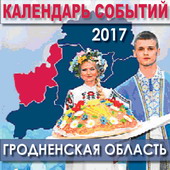 Календарь культурных и спортивных событий Гродненской области на 2017 годЯнварь 2017 года11 января  - 15 января Рождественский праздник «В гостях у Деда Зимника и Бабы Завирухи» (усадьба Деда Зимника, д. Залейки, Ивьевский район). Тел. 8 (01595) 2 21 07 *** 11 января - 19 января Цикл новогодних мероприятий «Зимние встречи в музее»: театрализованное мероприятие «Сказки зимнего леса», «Калядкі – добрыя святкі», «Снежная летопись новогодних традиций» (г. Мосты, Мостовский государственный музей «Лес и человек»). Тел. 8(01515)3 20 44 *** 11 января  - 14 января Арт-представление под открытым небом «Новый год в эколого-развлекательном центре «В гостях у 12 месяцев» (Новогрудский район, оз. Свитязь, эколого-развлекательный центр). Тел. 8 (01597) 2 69 94 *** 11 января - 15 января Театрализованное новогоднее представление в усадьбе Деда Мороза «Зімовыя забавы на Аўгустоўскім канале» (Гродненский район, Августовский канал, шлюз Домбровка)  Тел. 8(0152) 74 55 80 *** 11 января  - 20 января Театрализованное мероприятие «Калядкі – добрыя святкі» (аг. Гудевичи, Мостовский район) Тел. 8(01515) 3 87 82 *** 12-13 января III Духовно-просветительская акция «Рождественские встречи» (г. Новогрудок)Тел. 8 (01597) 2 69 94*** 13 января Конкурсная программа «Ау, Снегурочки!» (г. Щучин, Центр культуры) Тел. 8 (01514) 2 92 40 *** 14 января Рождественский бал (г.п. Кореличи, Центр культуры) Тел. 8(01596) 7 10 86 *** 13 января Концерт «Рождественские встречи» (г.Мосты) Тел. 8(01515)3 23 84 *** 14 января Рождественские встречи «Зорка з зоркаю гаворыць» (аг. М.Берестовица, аг. Олекшицы, аг. Макаровцы) Тел. 8 (01511) 2 20 03 *** 14 января Зимний культурно-спортивный праздник (г. Волковыск) Тел. 8 (01512) 4 51 44 *** 14 января «Калядны фэст у Лідскім замку» (г. Лида) Тел. 8 (0154) 52 32 81 ***14 января Рождественские встречи в усадьбе Огинских (музей-усадьба М.К. Огинского, д. Залесье, Сморгонский район) Тел. 8 (01592) 4 54 84 *** 14 – 15 января Рождественский открытый чемпионат по интеллектуальным играм на Кубок города Ошмяны Тел. 8 (01593) 4 51 65 ***27 января Чествование молодых специалистов, прибывших на работу в Островецкий район в 2016 году (г. Островец) Тел. 8 (01591)2 14 48 *** 28 января Районный огонёк для молодых специалистов города и района «СВЯТКІ» (г. Дятлово) Тел. 8 (01563) 2 29 50 ***Февраль 5 февраля Районный конкурс «Спазнай смак сваёй кухні» (аг. Дворище, Лидский район) Тел. 8 (01545) 2 34 69 *** 8-11 февраля Международный фестиваль православных песнопений «Коложский Благовест» (г. Гродно) Тел. 8 (0152) 73 81 03 *** 11 февраля Межепархиальный фестиваль-конкурс православных песнопений «Слава в вышних Богу» (г. Лида) Тел. 8(0154) 52 32 81 *** 14 февраля Шоу-конкурс «Любовь с первого взгляда» (г. Сморгонь) Тел. 8 (01592) 2 10 68 *** 18 февраля II отрытый региональный фестиваль танцевального творчества «VIVА-Россь- DАNСЕ» (г.п. Рось, г. Волковыск) Тел. 8 (01512) 4 51 44 *** 18 февраля Районный конкурс эстрадного творчества «Песенный вернисаж» (г.п. Вороново) Тел. 8 (01594) 2 24 05 *** 18-19 февраля Четвертый международный фестиваль фокусников «Маgic Shou» (г. Гродно) Тел. 8 (0152) 72 06 94 *** 18-26 февраля Интерактивный праздник «Широкая Масленица в Залейках» (усадьба Деда Зимника, д. Залейки, Ивьевский район) Тел. 8 (01595) 2 21 07 *** 22-24 февраля Международный турнир по борьбе дзюдо «Кубок Юртова – 2017» (г. Лида) Тел. 8 (0154) 52 48 32 *** 23 февраля Районный фестиваль-конкурс патриотической песни «Отчизны гордость боевая» (г. Островец) Тел. 8 (01591) 2 14 48 *** 23 февраля Мероприятия, посвященные Дню защитника Отечества (г. Гродно, районные центры Гродненской области) Тел. 8 (0152) 74 33 92 *** 25 февраля Народное гуляние «Ай да Масленица!» (г.п. Мир, Кореличский район) Тел. 8 (01596) 2 18 99 ***25 февраля Культурно-развлекательная программа «Навстречу весне – 2017» (г. Гродно, урочище Пышки) Тел. 8 (0152) 72 06 94 *** 25 февраля «Народное гуляние рагtу» в туристическом оздоровительном комплексе «Пышки» (д. Пышки Гродненского района) Тел. 8 (0152) 72 35 41 *** 25 февраля Районный народный праздник «Масленіца» (г.п. Вороново) Тел. 8 (01594) 2 24 05 *** 25 февраля «Масленіца» в эколого-развлекательном центре «В гостях у 12 месяцев» (Новогрудский район, оз. Свитязь, эколого-развлекательный центр) Тел. 8 (01597) 2 69 94 *** 25 февраля Городской культурно-спортивный праздник «Гуканне вясны» (г.п. Берестовица) Тел. 8 (01511) 2 20 03 *** 26 февраля Народное гулянье «Масленичные забавы» (г. Слоним) Тел. 8 (01562) 5 06 60 *** 26 февраля Районный народный праздник «Масленіца» (г.п. Зельва) Тел. 8 (01564) 2 45 31 *** 26 февраля Народный праздник «Как на масленной неделе мы блины пекли и пели» (г. Новогрудок) Тел. 8 (01597) 2 33 09 *** 26 февраля Районный праздник «Масленіца» (г. Дятлово) Тел. 8 (01563) 2 14 48 *** 26 февраля Городской праздник «Масленіца» (г. Мосты) Тел. 8 (01515) 3 23 29 ***26 февраля Районный праздник «Масленіца» (г. Свислочь) Тел. 8 (01513) 7 02 57 *** 26 февраля Праздник блинов «Бліны з ранку і ў абед – будзем жыць усе без бед» (аг. Переганцы, Вороновский район)Тел. 8 (01594) 2 24 05*** 26 февраля Районный народный праздник «Масленіца» (г.Щучин) Тел. 8 (01514) 2 88 82 ***Февраль Фестиваль-конкурс патриотической песни «Отчизны гордость боевая» (г.Гродно) Тел. 8 (0152) 72 06 94*** Март *** 1-2 марта VIII областной конкурс юных пианистов Тел. 8 (0152) 54 29 04 *** 3 мартаОбластной концерт, посвященный Международному женскому дню 8 марта (г. Гродно, Гродненский областной драматический театр) Тел. 8 (0152) 73 81 03 *** 3 марта Областной этап республиканской лиги по черлидингу (г.Гродно) Тел. 8 (0154) 43 44 42 *** 4 марта Праздник ремесленников «Казюки» (г. Гродно, пл. Советская) Тел. 8 (0152) 72 06 94 *** 5 марта Народный праздник «Проводы зимы» (городской парк, г. Лида) Тел. 8 (01545) 2 34 69 *** 5-8 марта Мероприятия, посвященные Международному женскому дню 8 марта (учреждения культуры г. Гродно, Гродненской области) Тел. 8 (0152) 74 33 92 *** 8 марта Шоу «Великолепная пятерка» среди предприятий и частных лиц Новогрудчины (г. Новогрудок) Тел. 8 (015) 9723309 *** 8 марта Шоу-программа «Мисс Кореличи - 2017»(г.п. Кореличи)Тел. 8 (01596) 7 10 86 *** 11 мартаФестиваль моды «GRODNO FASHION SHOW - 2017» (г. Гродно) Тел. 8 (0152) 72 06 94 *** 11 марта Открытые республиканские соревнования по легкой атлетике в часовом,12- и 6-ти минутном беге «Гродненская весна» (г. Гродно) Тел. 8 (0152) 74 35 25 *** 14-15 марта Областной фестиваль-конкурс исполнителей на баяне и аккордеоне «Юный виртуоз» (г. Гродно) Тел. 8 (0152) 54 29 04 *** 16 марта IV Открытый региональный хоровой фестиваль «Поющая весна» (г.Ошмяны) Тел. 8 (01593) 4 49 71 ***17 марта - 22 апреля Театрализованное мероприятие «Вялікдзень» (г. Мосты, музей «Лес и человек») Тел. 8 (01515) 3 20 44 *** 19 мартаПраздник Святого Иосифа «Птушынае вяселле» (аг. Бенякони, Вороновский район) Тел. 8 (01594) 2 24 05 *** 21 мартаПраздник поэзии «Купала и Колас – наша гордость, совесть и слава» (к 135 – летию со дня рождения Янки Купалы и Якуба Коласа) (г. Мосты) Тел. 8 (01515) 3 39 24 *** 23 марта Детский праздник непослушания «В стране сказок и чудес» (г.п. Берестовица) Тел. 8 (01511) 2 20 03 *** 24 марта Районный шоу-конкурс «Мисс Сморгонь» (г. Сморгонь) Тел. 8 (01592) 4 69 53 *** 24 марта II открытый региональный фестиваль-конкурс «Шанс» (Гродненский район, аг. Поречье) Тел. 8 (0152) 72 35 41 *** 24 марта Районный фестиваль «Музыка маёй Радзімы» (г. Щучин, Щучинская детская школа искусств)Тел. 8 (01514) 2 89 37*** 25 марта Интеллектуальная игра «Брейн-ринг». Открытие сезона игр «Весна -2017» (г.Ивье) Тел. 8 (01595) 2 21 07 *** 26 марта Районный фестиваль «Волковысские театральные встречи», приуроченный к Международному дню театра (г. Волковыск) Тел. 8 (01512) 4 51 44 *** 28 марта - 20 апреля Персональная выставка мастеров по лозоплетению Андрея и Натальи Пивоварчик (г. Мосты, выставочный зал ГУК «Мостовский районный центр ремесел») Тел. 8 (01515) 4 31 35 *** 31 марта-1 апреля Областной фестиваль образцовых театральных коллективов «Слонімскія цудадзействы» (г. Слоним) Тел. 8 (0152) 73 81 03 *** 31 марта – 2 апреля Международный водный фестиваль «Неманская весна» (г. Гродно) Тел. 8 (029) 652 59 03 Апрель ***1 апреля Районный фестиваль КВН среди трудовых коллективов, приуроченный ко Дню смеха (г. Островец) Тел. 8 (01591) 2 14 48 *** 1-2 апреля Праздничная программа ко Дню единения народов Беларуси и России (г. Гродно, районные центры Гродненской области) Тел. 8 (0152) 72 06 94 *** 4 апреляОбластная музыкально-теоретическая олимпиада Тел. 8 (0154) 52 25 39 *** 7 апреля «Вялікі Гарадзенскі кірмаш» (ул. Советская, г. Гродно) Тел. 8 (0152) 73 81 03 *** 8 апреля Открытый региональный конкурс белорусского творчества «Лянок» (г. Дятлово, Дятловская детская школа искусств) Тел. 8 (01563) 2 65 83 ***13-14 апреля Духовно-просветительская акция «Пасхальный благовест» (агрогородки Новогрудского района) Тел. 8 (015) 9 72 33 09 *** 15 апреля VII открытый районный конкурс рисунка «Встречаем Пасху» (г. Лида, Лидская детская школа искусств) Тел. 8 (0154) 52 24 45 ***16-17 апреля Благотворительные пасхальные концерты «Светлый праздник Пасхи» (агрогородки Свислочского района) Тел. 8(01513)7 02 57 *** 19-20 апреля Областной конкурс среди учащихся сельских ДШИ, ДМШИ (г. Гродно) Тел. 8 (0154) 52 25 39 *** 20 апреля Открытый районный конкурс непрофессиональных исполнителей песен под гитару «Песня без границ» (г. Берестовица) Тел. 8 (01511)2 20 03 *** 21 апреля Районный фестиваль «Музыкальная весна» (г.п. Вороново) Тел. 8 (01594) 2 24 05 ***22 апреля XVIII открытый региональный фестиваль-конкурс детского любительского хореографического творчества «Хрустальный башмачок» (г. Лида) Тел. 8 (0154) 52 32 81 *** 22-23 апреля Областной фестиваль народного творчества «Не стареют душой ветераны» (г. Ивье, г. Волковыск) Тел. 8 (0152) 73 81 03 *** 23 апреля «Свята пісанкі» (Гродненский район) Тел. 8 (0152) 72 35 41 *** 23 апреля XIII районный смотр-конкурс коллективов драматического жанра и любителей художественного слова «Тэатральны красавік» (г. Ошмяны) Тел. 8 (01593)4 53 68*** 27-28 апреля Областной конкурс хореографического искусства «Чароўны свет танца» Тел. 8 (0152) 41 28 28*** 29-30 апреляОбластной фестиваль народных театральных коллективов «Лидские театральные встречи» (г. Лида) Тел. 8 (0152) 73 81 03 *** 29 апреля – 1 мая XIII ежегодный международный байк-фестиваль «Хавайся ў бульбу -2017» (Гродненский район, база отдыха «Купалинка») Тел. 8 (0152) 72 06 94 *** Апрель XI Folk-конкурс «Гарадзенская беларусачка» (г. Гродно) Тел. 8(029) 829 46 78 ***Апрель Открытый городской Кубок по спортивному ориентированию (международный этап) (г. Гродно) Тел. 8 (0152) 96 02 11 Май 1 мая Праздник труда (праздничные мероприятия) (г. Гродно, районные центры Гродненской области) Тел. 8 (0152) 74 33 92 1 мая Районный культурно-спортивный праздник, посвященный Празднику труда «Первомай - весну встречай!» (г.п. Берестовица) Тел. 8 (01511) 2 20 031 мая Праздник «Майские напевы», приуроченный к возобновлению работы городского фонтана (г.Щучин) Тел. 8 (01514) 2 9 240 3 – 6 мая Открытый республиканский турнир по плаванию памяти Ольги Соломовой (г. Гродно) Тел. 8 (0152) 96 02 11 5 мая Обряд «Юрье» (д. Охоново, Дятловский район)Тел. 8 (01563) 2 14 48 6-7 мая Фестиваль славянских боевых искусств (г. Гродно) Тел. 8 (0152) 73 81 036-30 мая Республиканский фестиваль-конкурс детского искусства "ЛьВенок" (г.Лида, Лидская детская школа искусств) (даты конкурсных прослушиваний указаны в положении, положение размещается на сайте ДШИ накануне конкурса) Тел. 8 (0154) 52 47 97 8 мая Районная акция с вело-, мото-, автопробегом «От памятника к памятнику. С лампадой Вечного огня» (памятники в населенных пунктах Волковысского района) Тел. 8 (01512) 4 51 449 мая Мероприятия, посвященные Дню Победы (г. Гродно, все районные центры области) Тел. 8 (0152) 74 33 92 9 мая VI Музыкально-просветительская акция «Новогрудок – 2016» (г. Новогрудок) Тел. 8 (015) 9 72 33 09 12-13 мая Открытый областной детский джазовый фестиваль «Птица» (г. Лида, Лидская детская музыкальная школа искусств) Тел. 8 (0154) 52 57 12 12-13 мая Республиканский фестиваль семейного творчества «Живите в радости» (г. Слоним) Тел. 8 (01562) 5 06 6013 мая День Государственного герба и Государственного флага Республики Беларусь (г. Гродно, все районные центры области) Тел. 8 (0152) 74 33 92 14 мая Открытый региональный фестиваль батлеечных театров «Чароўны свет батлейкі» (аг. Залесье, Сморгонский район)Тел. 8 (01592) 3 16 68 15-20 мая Акция «Ночь музеев» (г. Гродно, г. Ивье, г. Дятлово, г. Лида, г. Новогрудок, г. Ошмяны, г. Сморгонь, г. Слоним, д. Залесье) 18 мая Фотокросс «Город читает» (г. Мосты) Тел. 8 (01515) 3 39 2418 мая День открытых дверей, приуроченный к Международному дню музеев (аг. Гудевичи, Мостовский район) Тел. 8 (01515) 3 87 82 19 мая Праздник фольклора «Па сцежках спадчыны» (аг. Б.Озерки, Мостовский район) Тел. 8 (01515) 3 23 29 19-20 мая Областной пленэр юных художников «Симфония величия Беловежской пущи» (г. Свислочь, Свислочский район) Тел. 8 (01513) 3 36 74 19-21 мая Турнир по самбо памяти героя-пограничника А.Н. Сивачева среди юношей (г. Гродно) Тел. 8 (0152) 77 28 77 20 мая Областной фестиваль народной музыки «Зайграйце, музыкі! » (г. Лида) Тел.8 (0152) 73 81 03 20 мая Региональный фестиваль «Гольшанский замок» (Ошмянский район, аг. Гольшаны, руины замка Сапег) Тел. 8 (01591) 4 31 90 20 мая Ночь музеев (г. Гродно, УК «Гродненский государственный историко-археологический музей», УК «Гродненский государственный музей истории религии») Тел. 8(0152) 41 28 28; 8(0152) 74 25 13 20 мая Открытый фестиваль «Жировичский фест» (Слонимский район, аг. Жировичи, площадка у старого источника) Тел. 8 (01562) 5 06 60 20 мая Культурно-спортивный праздник «Зоркі Панямоння» (г.п. Кореличи) Тел. 8 (01596) 2 18 99 20 мая Открытый фестиваль-конкурс для детей дошкольного и младшего школьного возраста «Веселый Жужа» (г. Ошмяны) Тел. 8 (01593) 3 93 53 20-21 маяОткрытый фестиваль духовой музыки «Фанфары сяброў» (аг. Поречье, Гродненский район) Тел. 8 (0152) 72 35 41 26 мая III открытый конкурс-пленэр детского рисунка, посвященный творчеству Б. Ямонта «Пейзаж в моем сердце» (г.Лида, Лидская детская художественная школа искусств) Тел. 8(0154) 52 24 45 26 мая Конкурс «Королева Красоты. Мисс Гродно - 2017» (30-летие) (г. Гродно, Гродненский областной драматический театр) Тел. 8 (0152) 72 06 94 26-27 мая XX Республиканские легкоатлетические соревнования «Пробег мира» в программе Олимпийского дня бега (г. Г родно) Тел.8 (0152) 77 28 77 26-28 мая Открытый региональный фестиваль-карнавал ростовых кукол и игровых программ «Совершенный мир сказки» (г. Дятлово) Тел. 8 (01563) 2 29 50 27 мая Праздник интерактивного детского творчества «Краіна вясёлкавага настрою» (аг. Гирки, Вороновский район) Тел. 8 (01594) 2 24 05 27 мая Открытый региональный праздник народного творчества «Августовский канал приглашает друзей» (Гродненский район, Августовский канал, шлюз Домбровка) Тел. 8 (0152) 72 35 41 28 мая Областной фестиваль авторской песни «Новое поколение» (г.п.Зельва) Тел. 8 (01564) 2 45 31 28 мая  «Вечер на Замке» (г. Новогрудок, Чаша замка) Тел. 8 (01597) 2 69 94 28 мая Фестиваль-праздник «Танцуем па-даўнейшаму» (г. Лида) Тел. 8 (01545) 2 34 69 Май - август Каждые выходные – мероприятия в рамках проекта «Мероприятия выходного дня» (г. Гродно, ул. Советская, парк им. Ж.-Э. Жилибера) Тел. 8 (0152) 72 06 94 28 мая – 27 августа (каждое воскресенье месяца) Концерты из серии «Музыкально-туристический сезон «Воскресенье у Дворца» (г. Гродно, пл. Советская) Тел. 8 (0152) 72 06 94 май XIV Праздник искусств «Мірскі замак – 2017» (г.п. Мир, Кореличский район) Тел. 8 (01596) 7 10 86 Май-сентябрь Районный фестиваль-конкурс коллективов любительского творчества «Амфитеатр приглашает!» (г.п. Берестовица) Тел. 8 (01511)2 20 03 Май Открытый республиканский турнир по боксу памяти В. Усова (г. Гродно) Тел. 8 (0152) 77 30 58 Май Международный турнир, посвященный Дню Победы (г. Лида) Тел. 8 (0154) 52 48 32 Май Свято-Кирилло-Мефодиевские чтения (г. Новогрудок) Тел. 8 (015) 9 72 33 09 Июнь 1 июня Международный день защиты детей (г. Гродно, парк им. Ж.-Э. Жилибера) Тел. 8 (0152) 72 04 83 1 июня Библиофест ко Дню защиты детей «Радуга детства» (г. Мосты) Тел. 8 (01515) 4 43 49 3 июня Выставка ретроавтомобилей (г. Гродно, ул. Советская) Тел. 8 (0152) 72 06 94 3 июня Открытый региональный фестиваль «Полонез-2017» (г. Слоним) Тел. 8 (01562) 5 06 36 3 июня Детский бал в усадьбе Огинских (д. Залесье, Сморгонский район) Тел. 8 (01592) 3 16 68 3 июня Фестиваль танца «Танцевальная круговерть» (Гродненский район, аг. Вертелишки)Тел. 8 (0152) 72 35 41 3 июня Районный конкурс по ручной косьбе «Звініць каса – жыве вёска»  (д. Гончары, Лидский район) Тел. 8 (01545) 2 34 69 10 июня (открытие), июнь-август Детский творческий форум «Летний калейдоскоп талантов, или Веселые каникулы в эколого-развлекательном центре «В гостях у 12 месяцев» (Новогрудский район, оз. Свитязь, эколого-развлекательный центр) Тел. 8 (01597) 2 69 94 10-11 июня (дата может изменяться по требованию иногородних участников) Летняя школа «Майстэрня падвойнага ткацтва» (аг. Гудевичи, Мостовский район) Тел. 8 (01515) 3 87 82 11 июня Областной книжный фестиваль «Кніга і час» (г. Свислочь) Тел. 8 (01513) 3 32 85 11 июня Праздник народных ремесел «Ремесло как образ жизни» (г.п. Зельва) Тел. 8 (01564) 2 45 31 11 июня Праздник «Играй, гармонь» (аг.Трокели, Вороновский район) Тел. 8 (01594) 2 24 05 13 июня Праздник «Адэльскі фэст» (Гродненский район, аг. Одельск) Тел. 8 (0152) 72 35 41 15 июня Летний бал у Элизы Ожешко (г. Гродно, дом-музей Э.Ожешко) Тел. 8 (0152) 73 81 05 15-16 июня IV открытый пленэр педагогов-художников «Красота Божьего мира» (г. Лида) Тел. 8 (0154) 52 24 45 18 июня Кулинарный парад «У кожную хату – Смачна есці» (агрогородок Гринки, Свислочский район) Тел. 8 (01513) 7 02 57 22 июня День всенародной памяти жертв Великой Отечественной войны (г. Гродно, районные центры области) Тел. 8 (0152) 74 33 92 22 июня Мероприятие, посвященное дню начала Великой Отечественной войны (театрализованная патриотическая акция «Память», митинг) (г. Гродно, площадка у Вечного огня в парке им. Э. Жилибера) Тел. 8 (0152) 72 06 94 24 июня Региональный фестиваль-конкурс исполнителей эстрадной песни «Одна земля» (г. Сморгонь) Тел. 8 (01592) 2 10 68 24 июня Городской праздник ко Дню молодежи «Будущее строить молодым» (г. Ошмяны) Тел. 8 (01593) 4 53 68 24 июня Рыбалка у графа Хрептовича (аг. Щорсы, Новогрудский район) Тел. 8 (01597) 23 309 24 июня День молодежи (г.Щучин) Тел. 8 (01514) 2 9 240 24-25 июня XII открытый фестиваль джазовой музыки «Гродно-Джаз» (открытая площадка возле Нового замка в Гродно) Тел. 8 (0152) 33 70 02 25 июня Фестиваль молодых талантов «Мы – молодые!» (г. Ивье) Тел. 8 (01595) 2 21 07 25 июня VI адкрыты раённы фестываль польскай культуры і побыту «Эйсмантаўскі фэст» (Берестовицкий район, аг. Б.Эйсмонты) Тел. 8 (01511) 2 20 03 25 июня II региональный фестиваль КАВЕР-БЭНДОВ (г. Волковыск) Тел. 8 (01512) 4 51 44 25 июня Фестиваль альтернативной музыки «Музыкальный драйв» (г. Слоним) Тел. 8 (01562) 5 06 36 25 июня Районный фестиваль эстрадного творчества «Звездный дождь» (г.п. Кореличи) Тел. 8(01596) 7 10 86 25 июня II этап чемпионата Республики Беларусь по автозвуку (г. Волковыск) Тел. 8 (01512) 4 51 44 25 июня Праздник ко Дню молодежи «Молодежный Микс» (г.Островец) Тел. 8 (01591)2 14 48 25 июня Фестиваль молодых талантов «Мы – молодые!» (оз. Литовка, Новогрудский район) Тел. 8 (015) 97 2 33 09 25 июня Музыкальные вечера в Мирском замке (совместно с телеканалом «ОНТ» и Кореличским районнным исполнительным комитетом) (Мирский замок, г.п. Мир, Кореличский район) 8 (01596) 2 82 78 Июнь Ослиные бега (Гродненский район, АТК «Гарадзенскі маёнтак “Каробчыцы») Тел. 8 (0152) 93 94 00 Июнь-август (по запросу) Праздник «Новый год летом в Залейках» (усадьба Деда Зимника, д. Залейки, Ивьевский район) Тел. 8(01595) 2 21 07 Июль 3 июля Мероприятия, посвященные Дню независимости Республики Беларусь (г. Гродно, все районные центры области) Тел. 8 (0152) 74 33 92 3 июля Фестиваль национальных культур «Суквецце сяброўства» (г. Лида) Тел. 8 (01545) 2 34 69 3 июля Районные соревнования по силовому экстриму «Астравецкі асілак» ( г. Островец) Тел. 8 (01591) 2 12 44 6 июля Народный праздник «Купалье» (г. Щучин, открытая площадка возле Центра культуры) Тел. 8 (01514) 2 88 82 6 июля Народное гуляние «Купалье» (водохранилище, г.п. Зельва) Тел. 8 (01564) 2 45 31 6 июля Народный праздник «Купалье» (г.п. Вороново) 8 (01594) 2 24 05 6 июля Народный праздник «Купалье» (аг. Залесье, Сморгонский район) Тел. 8 (01592) 3 16 68 6 июля Праздник «Купалле – свята вады і агню» (г.п. Кореличи) Тел. 8 (01596) 2 18 99 6 июля Праздник «Купалье» (г. Новогрудок, парковое озеро) Тел. 8 (01597) 2 33 09 6 июля Детский праздник «Купалье» в эколого-развлекательном центре «В гостях у 12 месяцев» (Новогрудский район, оз. Свитязь, эколого-развлекательный центр) Тел. 8 (01597) 2 69 94 6 июля Народный праздник «Купалье» (г. Ивье) Тел. 8 (01595) 2 21 07 6 июля Праздник «Купалье» (г. Дятлово) Тел. 8 (01563)2 14 48 6 июля Народный праздник «Купалье» (г. Свислочь, городской парк и агрогородки района) Тел. 8 (01513) 7 02 57 6 июля Свята «Купальская ночка чароўная» (агрогородки Берестовицкого района: Макаровцы, Олекшицы. Кваторы, М.Берестовица, Старый Дворец)Тел. 8 (01511) 2 20 03 6 июля Народный праздник «Купалле» (г. Островец) Тел. 8 (01591) 2 14 48 7 июля Народное гулянье «Купалье» (г. Слоним, городской парк) Тел. 8 (01562) 5 06 60 8 июля Праздник рыбака «В Озерах клев...О!» (Гродненский район, аг. Озеры) Тел. 8 (0152) 72 35 41 8 июля Районный праздник «Купалье» (Лидский замок, г. Лида) Тел. 8 (01545) 2 34 69 8-9 июля VII международный марафон дружбы «Гродно-Друскининкай» (Гродненский район, г. Гродно) Тел. 8 (0152) 77 28 77 12-15 июля Чемпионат Республики Беларусь по легкой атлетике (г. Гродно) Тел. 8 (0152) 77 28 77 13 июля Праздничные мероприятия, посвященные Дню освобождения Мостовского района от немецко-фашистских захватчиков (д. Шимки, Мостовский район) Тел. 8 (01515) 3 23 29 15 июля Веломарафон «Суседзі» (Гродненский район, шлюз Домбровка, Августовский канал) Тел. 8 (0 152) 77 27 31 14-16 июля III региональный фестиваль народного творчества «Сяброўскі фэст» (г. Волковыск) Тел. 8 (01512) 4 51 44 15 июля  «Свята Вяндліны» (Гродненский район, аг. Коптевка) Тел. 8 (0152) 72 35 41 16 июля День освобождения города Гродно от немецко-фашистских захватчиков (г. Гродно, городской парк им. Ж.-Э.Жилибера) Тел. 8 (0152) 72 06 94 21-23 июля Открытый чемпионат Беларуси по маунтинбайку (Гродненский район, парк активного отдыха «Коробчицкий Олимп», д. Коробчицы) Тел. 8 (0 152) 77 37 94 22 июля Автофестиваль «SAN DАУ» (Гродненский район, д. Каролино) Тел. 8 (0152) 72 35 41 22-23 июля Региональный фестиваль бардовской песни памяти В.С. Высоцкого «Музыка сердец» (Новогрудский район, оз. Литовка) Тел. 8 (015 97) 2 33 09 22-23 июля Легкоатлетический пробег «Гродненская ночная десятка» (Гродненский район, д. Коробчицы, ПАО «Коробчицкий Олимп») Тел. 8 (029) 7 87 92 93 22-23 июля Фестиваль молодежных субкультур «Молодежный акцент» (г. Сморгонь) Тел. 8 (01592) 2 10 68 23 июля Праздник белорусского рушника «Скарбы нашых продкаў» (аг. Мисевичи, Вороновский район) Тел. 8 (01594) 2 24 05 июльМеждународная XXX многодневная велогонка «Неман» (Беларусь-Польша) (Гродненский район, г. Гродно) Тел. 8 (029) 77 17 23 29 июля Фестиваль «Ореn аiг «Заход сонца» (г.Ошмяны) Тел. 8 (01593) 4 53 68 29-30 июля VI Биг-мини-фестиваль уличного и площадного искусства (г. Гродно, ул. Советская, парк им. Ж.-Э. Жилибера, пл. Советская) Тел. 8 (0152) 72 06 94 Июль Пленэр скульпторов по камню (д. Пушкари, Гродненский район) Тел. 8 (0152) 72 06 94 Июль Концерт заслуженного коллектива национального академического концертного оркестра Беларуси под руководством М. Финберга (г. Островец)Тел. 8 (01591) 2 14 48 Август 11-12 августа Региональный праздник «Свіслацкі кірмаш!» (г. Свислочь) Тел. 8 (01513) 3 35 75 12 августа Фестиваль молодежных субкультур «Молодежная волна» (г. Лида) Тел. 8 (0154) 52 32 81 12 августа Шоу «Парад невест-2017» (г. Слоним) Тел. 8 (01562) 5 06 36 11 – 13 августа VI открытый районный фестиваль радиоуправляемых моделей «Берестовица приглашает друзей!» (г.п. Берестовица) Тел. 8 (01511) 2 20 03 13 августа Районный праздник «Вышыванка – пасланне праз стагоддзі» (г.Ивье) Тел. 8 (01595) 2 21 07 13 августа  «Фестиваль цветов» (Щучинский район, г.п. Желудок) Тел. 8 (01514) 2 88 82 15 августа Праздник фольклора и народного творчества «Спадчына мая, мой скарб, маё каханне» (г.п. Вороново) Тел. 8 (01594) 2 24 05 19 августа Районный праздник «Пад знакам Лялівы», в рамках праздника – «Фестываль-кірмаш «Кераміка Крэва» (Сморгонский район, аг. Крево) Тел. 8 (0152) 3 16 68 августАвтобои (гора «Олимп», аг. Коробчицы, Гродненский район) Тел. 8 (0152) 72 35 41 19 августа Фестиваль молодежных субкультур «Мы вместе» (г. Ошмяны) Тел. 8 (01593) 4 53 68 19 августа Районный проект «ScootегDау» в рамках молодежной акции «Моладзь за здаровы лад жыцця» (площадь аг. Радунь, Вороновский район) Тел. 8 (01594) 2 24 05 19-20 августа Фестиваль средневековой культуры «Новогрудский замок – 2017» (г. Новогрудок) Тел. 8 (015) 972 33 09 20 августа Праздник топора (аг. Тарново, Лидский район) Тел. 8 (0154) 52 34 6920 августа Фестиваль «Медово-яблочный спас» (Гродненский район, аг. Обухово) 25 августа Театрализованное мероприятие «Ожившие легенды» (г. Гродно, УК «Гродненский государственный музей истории религии») Тел. 8 (0152) 74 25 13 25 августа Областной фестиваль «Ганненскі кірмаш» (г.п. Зельва) Тел. 8 (01564) 2 45 31 26 августа Молодежный фестиваль «Тutti» (г.Островец) Тел. 8 (01591) 2 14 48 26 августа Областной открытый фестиваль народного творчества «Августовский канал в культуре трех народов» (Гродненский район, Августовский канал, шлюз Домбровка) Тел. 8(0152) 74 55 80 26 августа Праздник города Мосты «Самый лучший город на Земле!» (г. Мосты) Тел. 8 (0152) 2 88 82 26 августа Районный праздник тружеников села «Дожинки-2017» (аг. Подороск, Волковысский район) Тел. 8 (01512) 4 51 44 26-27 августа Культурно-спортивный праздник «Бастионы мира»  (г.п. Кореличи) Тел. 8 (01596) 2 18 99 26 августа Авиационно-спортивный праздник (г. Щучин, территория бывшего аэродрома) Тел. 8 (0152) 2 88 82 26 августа Открытый областной спортивный праздник «Плавание «На чем попало» (Гродненский район, шлюз Домбровка, Августовский канал) Тел. 8 (0152) 72 07 84 26 августа Открытый чемпионат Гродненской области по болотному футболу (Гродненский район, шлюз Домбровка, Августовский канал). Тел. 8 (0152) 77 30 58 27 августа День лошади (Гродненский район, АТК «Гарадзенскі маёнтак «Каробчыцы») Тел. 8 (0152) 93 94 00 Сентябрь 1 сентября Районный праздник «Навстречу школьным открытиям» (г.п. Кореличи) Тел. 8 (01596) 7 10 86 1 сентября Праздник книги «Белорусская книга: дорогами веков», посвященный 500-летию белорусского книгопечатания (г.Мосты) Тел. 8 (01515) 3 39 24 2-3 сентября V Районный фестиваль фольклора «Вяртанне да вытокаў» (аг. Квасовка, Гродненский район) Тел. 8 (0152) 72 35 41 3 сентября Рыцарский турнир «Меч Лидского замка» (г. Лида, Лидский замок) Тел. 8 (0154) 52 34 69 3 сентября Районный праздник «Друкаванае слова ў Любчы» к 405-летию открытия Любчанскай типографии, а также к 500-летию белорусского книгопечатания (Новогрудский район, аг. Любча) Тел. 8 (015) 972 33 09 1-9 сентября Цикл мероприятий, приуроченный к празднованию 500-летия книгопечатания в Беларуси «Кніжная спадчына зямлі беларускай» (учреждения культуры г. Дятлово и Дятловского района) Тел. 8 (01563) 2 29 50 3 сентября Заключительный гала-концерт районного фестиваля-конкурса коллективов любительского творчества «Амфитеатр приглашает! » (г.п. Берестовица) Тел. 8 (01511) 2 20 03 6 сентября Литературно-музыкальный праздник к 500-летию белорусского книгопечатания «Скарынаву кнігу ў вечнасць пусціць... » (ГУК «Вороновская районная библиотека») Тел. 8 (01594) 2 14 81 9 сентября Фестиваль бытовых танцев «Восень у стылі этна» (Гродненский район, г.п. Сопоцкин, Августовский канал). Тел. 8 (0152) 72 35 41 9 сентября  «Бал у Мицкевича» (г. Новогрудок) Тел. 8 (015) 9 72 33 09 9 сентября I фестиваль национальных блюд и напитков в Гродно «Карто-fan» (г. Гродно, ул. Советская) Тел. 8 (0152) 72 06 94 9 сентября Фестиваль-ярмарка «Праздник баранок» (г.Сморгонь) Тел. 8 (01592) 3 16 68 9-10 сентября Фестиваль хмеля, солода и воды «LidBeer» (г. Лида) Тел. 8 (0154) 53 40 01 9 сентября  «Начатое Скориной» к 500-летию белорусского книгопечатания  (г. Дятлово, УК «Дятловский музей») Тел. 8 (01563) 2 13 41 9-10 сентября Региональный фестиваль традиционной культуры «Скарбы Гродзеншчыны» (Гродненский район) Тел. 8 (0152) 72 35 41 10 сентября  «Свята рыбака» (аг. Дотишки, Вороновский район) Тел. 8 (01594) 2 24 05 10 сентября II районный фестиваль славянского творчества «Сяброўства без межаў»  (г.Слоним) Тел. 8 (01562) 5 06 60 14 сентября Фестиваль книги «Кніжныя скарбы Беларусі» (г. Гродно, Гродненская областная научная библиотека им. Е.Ф.Карского) Тел. 8 (0152) 73 81 05 15 сентября Праздник книги и печати «Зоркі лідскіх небасхілаў» (к 500-летию выхода первой книги на белорусском языке) (г.Лида) Тел. 8 (0154) 52 54 61 15 сентября Праздничная программа «Лес – наша багацце» ко Дню работников леса (г.Ивье) Тел. 8 (01595) 2 21 07 16 сентября День города Гродно (г. Гродно, парк им. Ж.-Э. Жилибера, пл. Советская, пл. Ленина)Тел. 8 (0152) 72 06 94 16 сентября Праздник музыки Чеслава Немена (Щучинский район, «Старовасилишковский клуб-музей», аг. Василишки) Тел. 8 (0152) 2 88 82 16 сентября Праздник народного творчества «Галасы Астравеччыны» (аг.Рымдюны, Островецкий район) Тел.8 (01591) 2 03 10 22-23 сентября Областной экологический фестиваль леса «Гамоняць пушчы беларускія...» (г. Свислочь) Тел. 8 (01513) 3 35 75 23 сентября Костюмированный бал для взрослых в государственном историко-культурном учреждении «Музей-усадьба М.К. Огинского» (аг. Залесье, Сморгонский район) Тел. 8 (01592) 3 16 68 22 – 24 сентября Водный марафон «Августовский канал» (Гродно (р. Неман) – Гродненский район (Августовский канал) Тел. 8 (0 29) 652 59 03 23 сентября V открытый фестиваль сыра (г. Гродно) Тел. 8 (0152) 45 39 20 24 сентября Фестиваль «Вяртанне Паўночных Афін», с участием Национального академического концертного оркестра Беларуси под руководством М. Финберга (Музей-усадьба М.К. Огинского, д. Залесье, Сморгонский район) Тел. 8 (01592)3 16 68 24 сентября Праздник «На кірмаш у Пагародна» (аг. Погородно, Вороновский район) Тел. 8 (01594) 2 24 05 29 сентября V районный конкурс «Супербабушка-2017» (агрогородки Волковысского района) Тел. 8 (01512) 4 51 44 30 сентября Областная выставка-ярмарка товаров и изделий, произведенных учреждениями профессионально-технического и среднего специального образования «Осень – 2017» (г. Гродно). Тел. 8(0152) 74 32 37 Сентябрь – ноябрь Международный праздник органной музыки «Органы Европы звучат в Гродно» (г. Гродно, Гродненский государственный музыкальный колледж) Тел.:8(0152) 54 29 04 Октябрь 1 октября Районный праздник «Шчучынскі кірмаш» (г. Щучин) Тел. 8 (01514) 2 88 82 6-7 октября XXV международные соревнования по спортивной ходьбе памяти ЗМС П. Починчука ( г. Гродно) Тел. 8 (0152) 77 28 77 7 октября Фестиваль моды «Grodno FASHION SHOW – 2017» (г. Гродно) Тел. 8 (0152) 72 06 94 7 октября Районный празник-ярмарка «Бульба Фэст» (г. Островец) Тел. 8 (01591) 2 03 10 8 октября Праздник «З рога ўсяго многа» (аг. Больтиники, Вороновский район) Тел. 8 (01594) 2 24 05 10-14 октября Чемпионат Республики Беларусь по тяжелой атлетике  ( г. Гродно, ул. Коммунальная, 3, ЦСК «Неман») Тел. 8 (0152) 77 37 94 10–15 октября Вечера-чествования матерей «С любовью к Маме!» (во всех районах области) Тел. 8 (0152) 74 33 92 13 октября Районный фотоконкурс «Мама – мое счастье» (г.п. Кореличи) Тел. 8 (01596) 7 10 8614-15 октября Открытый фестиваль интеллектуальных игр среди команд районных центров и малых городов Беларуси «Кубок Волока и Висека» (г.Волковыск) Тел. 8 (01512) 2 75 00 15 октября Бал-прием «Рэха забытага балю ў Барбары Радзівіл» (г.Ивье) Тел. 8 (01595) 2 21 07 20 октября Слет молодых специалистов района «Будущее Родины строить молодым!» (г.п. Берестовица) Тел. 8 (01511) 2 20 03 21 октября  «Пакроўскі кірмаш» (г.Лида) Тел. 8 (0154) 52 34 69 21 октября Фестиваль театрального искусства (г. Гродно, ГУ «Центр культуры г. Гродно”) Тел. 8 (0152) 72 06 94 21 октября Праздник «Любчанскі шпацыр Радзівілаў» (Любчанский замок, Новогрудский р-н) Тел. 8 (015) 9 72 33 09 28 октября Театрализованный праздник «Осенний карнавал» (г.Ошмяны) Тел. 8 (01593) 4 53 68 29 октября Праздник шерсти и валяния «Шерстиваль» (г. Гродно, центр «Наследие») Тел. 8 (0152) 72 06 94 Октябрь XI открытый республиканский турнир по фехтованию на шпагах памяти заслуженного тренера Республики Беларусь по фехтованию А.П. Чернушевича (г. Гродно) Тел. 8 (0152) 77 28 77 Ноябрь 3-4 ноября Чемпионат и первенство Беларуси по легкоатлетическому кроссу на кубок газеты «Народная газета» (г. Гродно) Тел. 8 (0152) 77 28 77 4 ноября  «Свята беларускай лялькі» (аг. Индура, Гродненский район) Тел. 8 (0152) 72 35 41 4-7 ноября Мероприятия, приуроченные ко Дню Великой Октябрьской революции (г. Гродно, районные центры Гродненской области). Тел. 8 (0152) 74 33 92 11 ноября Областной праздник «Свята млынароў» (аг. Одельск, Гродненский район) Тел. 8 (0152) 72 35 41 18 ноября Районный смотр-конкурс коллективов вокально-хорового жанра «Напеў зямлі маёй» (г. Ошмяны) Тел. 8 (01593) 4 53 68 24 ноября Районный фестиваль КВН (г. Щучин, Центр культуры) Тел. 8 (01514) 29 240 24 ноября Молодежная шоу-программа «Знай наших!» (г.п. Берестовица) Тел. 8 (01511) 2 20 03 25 ноября Фестиваль литературных героев «Литера» (г. Новогрудок, Новогрудская районная библиотека) Тел. 8 (0159) 72 24 58 25 ноября Районный фестиваль детского творчества «Созвездие талантов» (г.п. Кореличи) Тел. 8 (01596) 7 10 86 25 ноября Районный конкурс грации и таланта «Краса Дятловщины-2017» (г. Дятлово) Тел. 8 (01563) 2 11 48 25 ноября Праздник частушки «Прыпеўкі з кожнага двара» (аг.Конвелишки, Вороновский район) Тел. 8 (01594)2 24 05 25 ноября  «Піліпаўскія вечары» (учреждения культуры г. Лиды и Лидского района) Тел. 8 (0154) 52 34 69 ноябрь-декабрь Международный праздник классической музыки «ТуzеnНоusе» (г. Гродно, Гродненский областной драматический театр) Тел.8 (0152) 54 29 04 ноябрь Районный конкурс КВН «Смеяться разрешается!» (г. Волковыск) Тел. 8 (01512) 4 51 44 ноябрь Мероприятия, посвященные Дню работников сельского хозяйства (во всех районных центрах области) Тел. 8 (0152) 74 33 92 ноябрь Областной праздник «Дажынкі – 2017» (г. Свислочь) Тел. 8 (0152) 73 81 03 Декабрь 3 декабря Районный благотворительный концерт ко Дню инвалидов (г. Островец) Тел. 8 (01591) 2 14 48 3 декабря V региональный молодежный фестиваль эстрадного творчества «Летим высоко» (г. Волковыск) Тел. 8 (01512) 4 51 44 С 10 декабря Рождественский праздник «В гостях у Деда Зимника и Бабы Завирухи»  (усадьба Деда Зимника, д. Залейки, Ивьевский район) Тел. 8 (01595) 2 21 07 С 12 декабря Рождественская выставка-ярмарка новогодней сувенирной продукции  (г. Мосты, выставочный зал ГУК «Мостовский районный центр ремесел») Тел. 8 (01515) 4 31 35 14 декабря Литературно-музыкальный вечер к 80-летию со дня рождения Е.А.Матвеева «И будет слово земляка звучать над родной стороной» (г. Дятлово) Тел. 8 (01563) 2 29 50 15 декабря Театрализованное шествие Дедов Морозов и Снегурочек (г. Гродно, ул. Советская) Тел. 8 (0152) 72 06 94 С 16 декабря Арт-представление под открытым небом «Новый год в эколого-развлекательном центре «В гостях у 12 месяцев» (Новогрудский район, оз. Свитязь, эколого-развлекательный центр) Тел. 8 (01597) 2 69 94 16-17 декабря Легкоатлетические соревнования «Новогодний пробег» (г. Гродно) Тел. 8 (0152) 77 28 77 С 20 по 30 декабря Театрализованное новогоднее представление в усадьбе Деда Мороза  «Зімовыя забавы на Аўгустоўскім канале» (Гродненский район, Августовский канал, шлюз Домбровка) Тел. 8 (0152) 74 55 80 22 декабря Шоу–программа «Рождественские встречи (г.п. Кореличи) Тел. 8 (01596) 7 10 86 23 декабря Районный праздник-конкурс «Дед Мороз и Снегурочка» (г. Новогрудок, пл. Ленина) Тел. 8 (01597) 2 69 94 23 декабря Праздничное включение новогодней иллюминации «НАшествие Дедов Морозов-2017!» (г. Слоним) Тел. 8 (01562) 5 06 60 25 декабря Районный праздник «Калядкі» (г.п. Зельва) Тел. 8 (01564) 2 45 31 25 декабря Шоу-программа «Рождественские встречи» (г.Ошмяны) Тел. 8 (01593)4 53 68 25-31 декабря Новогодние и рождественские мероприятия (г. Гродно, все районные центры области) Тел. 8 (0152) 74 33 92 26 декабря Чествование талантливой молодежи «Фейерверк талантов» (г.Щучин) Тел. 8 (01514)2 88 82 27-30 декабря Новогодняя театрализованная шоу-фантазия «Волшебное путешествие в сказку» (площадь г. Лиды, Лидский замок и другие объекты и учреждения культуры) Тел. 8 (0152) 52 32 81 26 декабря Рождественский турнир по интеллектуальным играм «Что? Где? Когда?»  (аг. Мали, Островецкий район) Тел. 8 (01591)2 14 48 27 декабря Благотворительная елка для детей-сирот в доме Элизы Ожешко  (г. Гродно, дом-музей Э.Ожешко) Тел. 8 (0152) 73 81 05 28 декабря Районное театрализованное шествие «ЕЛКА-ФЕСТ – 2017» (г.п. Вороново) Тел. 8 (01594) 2 14 64 29 декабря Благотворительный новогодний праздник. Спектакль-сказка для детей (г.п. Берестовица) Тел. 8 (01511) 2 20 03 29 декабря Театрализованное шествие Дедов Морозов и Снегурочек (г. Свислочь) Тел. 8 (01513) 7 02 57 31 декабря Новогодние мероприятия (г. Гродно, все районные центры области) Тел. 8 (0152) 74 33 92 Декабрь VI открытый фортепианный конкурс им Ф. Шопена (г. Гродно) Тел. 8 (0152) 74 33 64 Декабрь Районный шоу-конкурс «Сход под Новый год» (г. Сморгонь) Тел. 8 (01592) 2 10 68 На протяжении года Областной фестиваль регионального фольклора «Панямоння жыватворная крыніцы» Тел. 8 (0152) 73 81 03